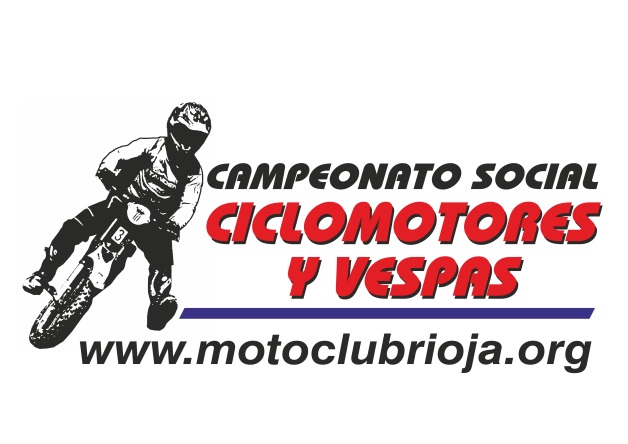 CAMPEONATO SOCIAL  OPEN MOTO CLUB RIOJA DE CICLOMOTORES  2012 - AUTOMATICOS PROTOSDORSALNONBREMOTO CLUBCORVOCORVOCORVOCORVOCORVOCORVOVILLALOBVILLA LOBVILLALOBVILLALOBCORVOCORVOCORVOCORVOCORVO CORVOTOTALEQUIPOLOCALIDADMOTO88JOSE A,VILLARREALM.C.RIOJA2020222522202220002222215M.C.R –SCRATCH MOTOSLARIOJAVESPINO7MIGUEL RUBIOM.C.RIOJA0000252525222525020167MOTOS JOSELA RIOJA10UNAI UGALDEM.C.RIOJA2222252218020250000156M.C.R-TEAMLA RIOJAYAMAHA3ARITZ JIMENEZM.C.RIOJA2525000000000050M.C.R -TEAMGUIPUZCOAAPRILIA85JAVIER LA HUERTATRONRACING00000000002525 50TRON RACINGTERUELDERBI99ALEXIS GARCIA0000202200000042TEAM SACRISTANAASTURIAS MALAGUTI91ALEJANDRO MARTINEZ0000161600000032TEAM SACRISTANAASTURIASGILERA